РОССИЙСКАЯ ФЕДЕРАЦИЯКраснодарский край Управление по образованию и науке г. СочиМуниципальное дошкольное образовательное учреждениеДетский сад комбинированного вида №45СЦЕНАРИЙ: «Веселая физкультура с клоуном Клепой!»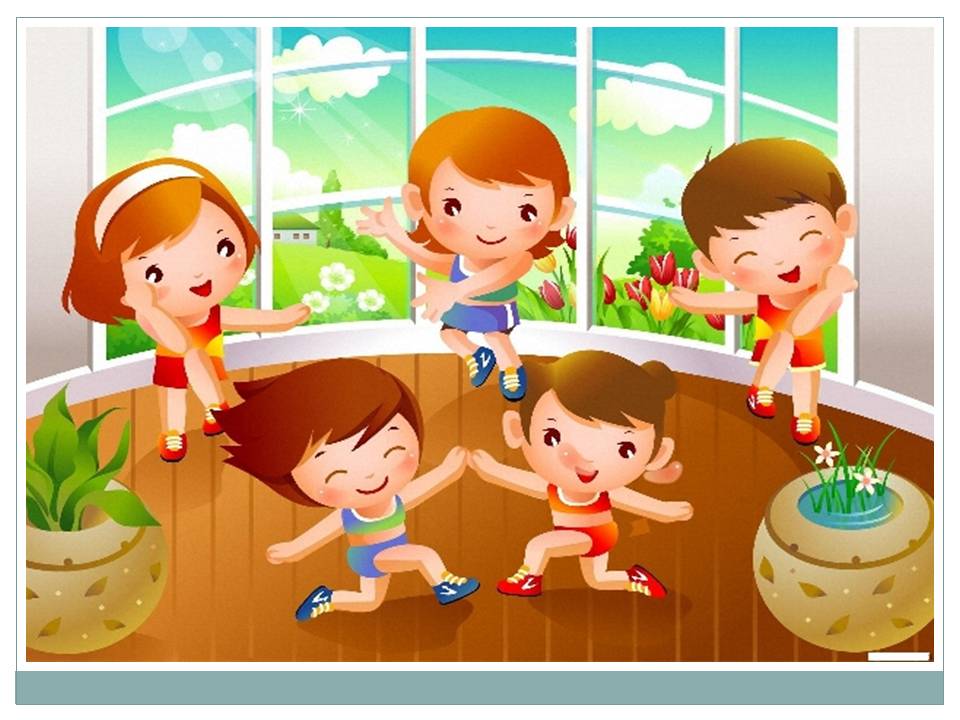 Инструктор по физической культуре:Чудинова Ляйсан РаисовнаВеселая физкультура с клоуном Клепой! Музыка, выбегает клоун Клепа с шарами.Клоун Клепа:  Ооо… как  много ребятишек? И девчонок, и мальчишек?Что за шумное веселье? Неужели физкультура?Я – клоун  Клепа повеселю вас здесь немного!Физкультура – это славно, это чудно и забавноУпражнения выполнять  и в игры разные играть!Ребята, а давайте отправимся с вами в самую замечательную Сладкоежкину страну. Ой, я бы всегда в ней жил! Только вот вопрос: на чем же мы полетим? У нас же нет пропеллеров? О, придумал! Мы полетим на самом удивительном летательном аппарате – на сме-хо-ле-те! 
ВЕДУЩАЯ: Что-то мы такого транспорта не знаем. 
Клоун Клепа: А что вы вообще знаете? Вот я!.. Я знаю! И даже прокачу вас на смехолете. А чтобы он отправился в полет, нужно быстренько построиться, вытянуть руки в стороны и рассказать веселый смехолетный стишок. Я буду его рассказывать, а вы помогайте и дружно кричите: «Ха-ха-ха! Ха-ха-ха!» Порепетируем! 
Дети пробуют дружно, а главное весело, произнести «Ха-ха-ха! Ха-ха-ха!». 
ПОЛЕТ НА СМЕХОЛЕТЕ 
Клоун Клепа: Крылья в стороны! (дети вытягивают руки в стороны) Пристегнули ремни! (дети изображают, как пристегивают ремни безопасности) Включаем моторы! (все нажимают себе на носы) Отправляемся в полет, повезет нас смехолёт! 
Клоун Клепа: Мы летим на смехолете 
ДЕТИ: Ха-ха-ха! Ха-ха-ха! 
Клоун Клепа: И смеемся мы в полете! 
ДЕТИ: Ха-ха-ха! Ха-ха-ха! 
Клоун Клепа: В Сладкоежкину страну! 
ДЕТИ: Ха-ха-ха! Ха-ха-ха! 
Клоун Клепа: Полетим мы. Ай, да ну! 
ДЕТИ: Ха-ха-ха! Ха-ха-ха! 
Клоун Клепа: В Сладкоежкину страну прилетели! Расстегнуть ремни! Наш смехолет совершил посадку в замечательной, объеденческой и вкуснятинскойСладкоежкиной стране! В этой стране все игры и конкурсы сладкие, и воздушные! 
Клоун Клепа: А кто у нас сладкоежки? Вы?
ДЕТИ: Мы!Клоун Клепа: Тогда начнём сладкоежкины соревнования! Но ля этого нам нужно хорошенечко размяться.
Разминка под музыку.Клоун Клепа: Вы веселые ребята.С вами здорово играть.Давайте на две команды разобьемся и будем праздник продолжать.Клоун Клепа:  А еще в Сладкоежкиной стране всегда очень красиво. Здесь столько цветов! Но ветер налетел и оборвал все лепестки с цветов. Давайте поможем их собрать! 
ИГРА «СОБЕРИ ЦВЕТЫ» 
На счет «три» команды начинают собирать лепестки к своим серединкам. Игра «Поскакушки-веселушки»Ведущий раздаёт детям воздушные шарики. Ребята зажимают шарики между коленками. Включается музыка, задача ребят: как можно дольше пропрыгать так, чтобы шарик оставался на месте и не вывалился. Побеждает тот, кто дольше всех смог удержать шарик между коленей.Игра: «Самый меткий»Два ведерка ставятся на одинаковом расстоянии от участников. Каждому участнику дается по три пластмассовых  мяча. Нужно попасть мячиками в ведерки.Игра «Передашки»Каждая команда образует круг. Командам выдается по воздушному шарику. Пока играет музыка, участники быстро-быстро передают шарики из рук в руки. А клоун считает количество кругов, которые прошел шарик, побеждает команда, которая быстрее другой передавала шарик.                           Клоун Клепа:  Понравилось со мной играть. Предлагаю потанцевать!И сейчас для всех ребят танец маленьких утят!  Танец маленьких утят. Клоун Клепа:  Праздник весел наш и ярокНо есть для вас у меня  подарок?Считаем все до десяти,Призы ребятам выноси! (дети считают.Появляется призы)Славно мы повеселились.Поиграли, порезвились.С вами жалко расставаться, но пришла пора прощаться.С вами рад был встрече я. До свидания, друзья!